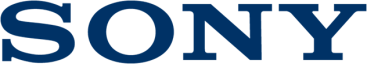 Press ReleaseA Sony Electronics anuncia o lançamento do novo adaptador de objetivas VX9503 para objetivas A-Mount O novo adaptador oferece capacidades de focagem automática avançadas ao acoplar desde objetivas A-mount até corpos de câmaras E-mount Lisboa – 1 de setembro de 2020 – A Sony Electronics Inc. anunciou hoje o lançamento do novo adaptador VX9503, um adaptador de objetivas A-mount full-frame de 35mm (modelo VX9503), que permite aos utilizadores acoplar corpos de câmara E-mount avançadas com objetivas A-mounti.Ao utilizarem o novo adaptador VX9503 de objetivas A-mount, os utilizadores podem, agora, beneficiar das aclamadas capacidades de focagem automática e de captação de alta velocidade das mais recentes câmaras E-mount da Sonyi com as objetivas A-mount SSM (Super Sonic wave Motor) e SAM (Smooth Autofocus Motor), bem como com objetivas A-mount que não dispõem de motores de focagem internos. Quando utilizado com os modelos Alpha 7R IV ou Alpha 6600iii, oferece uma captação contínua a alta velocidade com seguimento AF/AE até 11 fps, com as objetivas SSM/SAM e outras que não disponham de motores de focagem internos, tais como as objetivas Sonnar T* 135mm F1.8 ZA e Planar T* 85mm F1.4 ZA. Oferece suporte completo para a AF de deteção de fases de plano focal, cobertura de AF de deteção de fases de plano focal de área alargadavi, Real-time Eye AF tanto para humanos, como para animais, Real-time Tracking e seguimento AF/AEiv (exposição automática).O adaptador de objetivas VX9503 dispõe de um design compacto, incluindo uma unidade de abertura e uma recém desenvolvida unidade de AF compacta. Para assegurar uma operação cómoda quando utilizado numa câmara E-mount, o novo diâmetro do adaptador corresponde ao diâmetro A-Mount, alinhando-se, na perfeição, com as extremidades do corpo da câmara. O VX9503 permite uma operação fácil em câmaras E-mount full-frame, mesmo com uma pega vertical acoplada ao corpo da câmara. Preços e disponibilidadeO adaptador VX9503 estará disponível no final de outubro/novembro de 2020 pelo preço recomendado de 300 EUR.No website alphauniverse.com, um website criado para educar e inspirar todos os fãs e clientes da marca α - Alpha da Sony, poderá encontrar histórias exclusivas e divertidos conteúdos novos captados através da nova objetiva, bem como outros produtos de imagem da Sony.Para mais informações detalhadas sobre o produto, visite: https://www.sony.pt/electronics/conversores-adaptadores-montagem/la-ea5Sobre a Sony CorporationA Sony Corporation é uma empresa de entretenimento criativo com uma base sólida de tecnologia. Desde jogos, serviços de rede, música, filmes, eletrónica, semicondutores até serviços financeiros, a Sony visa encher o mundo de emoções através do poder da criatividade e da tecnologia. Para mais informações, visite: http://www.sony.net/